NALOGA V WORDUPrepiši in uredi besedilo tako, kot je na spodnji sliki.
Sličice, ki nadomeščajo besede so lahko tudi malo drugačne, vendar z istim pomenom.
Besedilo zgodbice naj bo obojestransko poravnano.
Razmik med vrsticami naj bo 1,5 vrstice.
Narejeno nalogo shrani na svoj računalnik (ali v oblak) ter pošlji na helena.markuta@ossklm.si.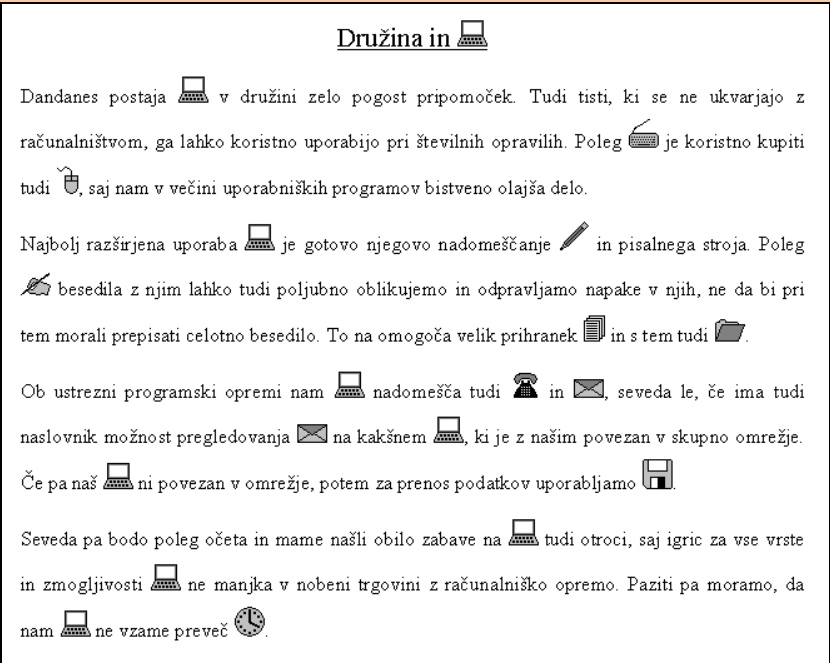 